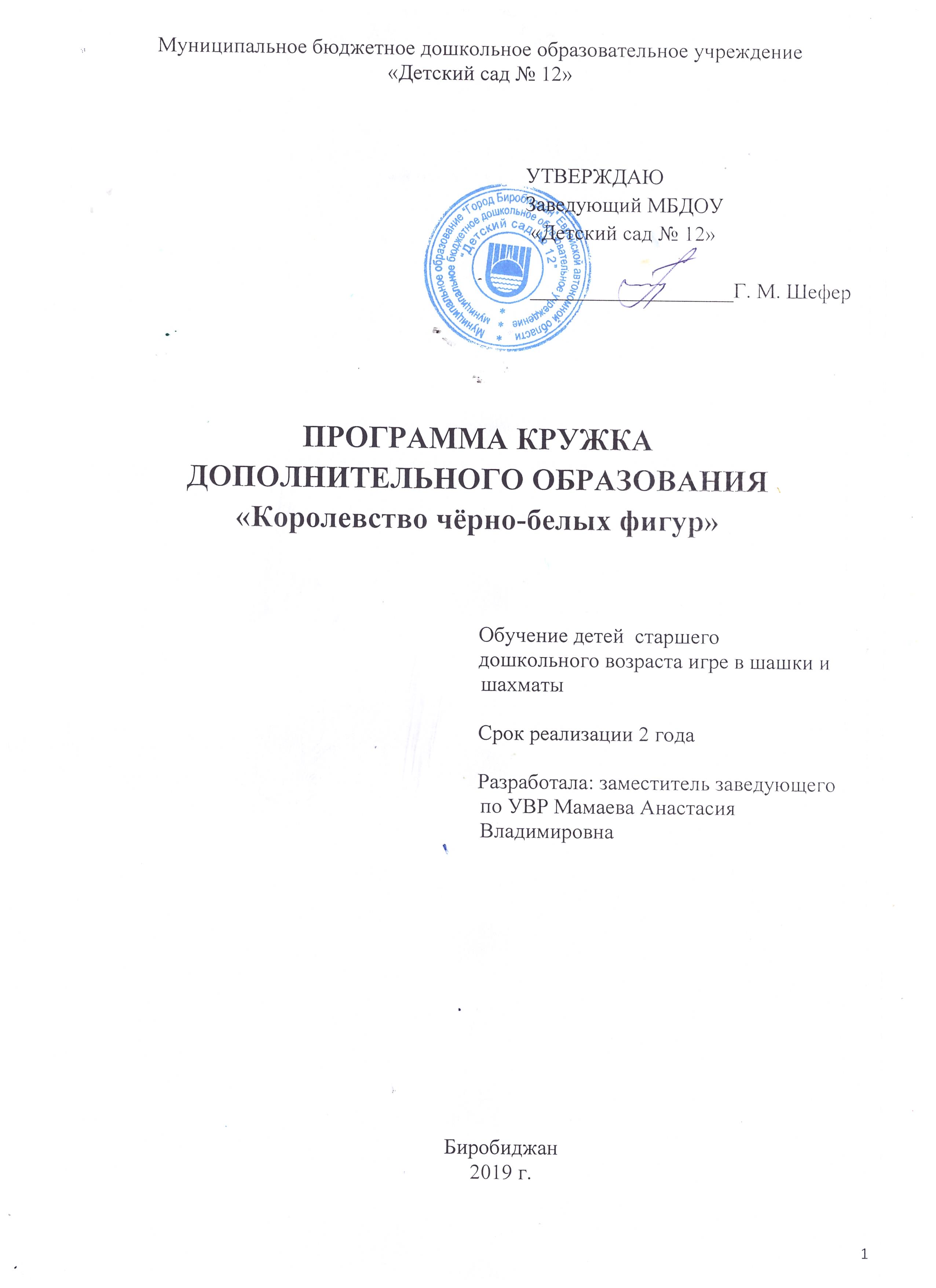 СодержаниеЦелевой разделПояснительная запискаАктуальность 
        В современном обществе целью развития дошкольников является всестороннее гармоничное развитие личности. Игра - ведущий вид деятельности детей, в которой ребенок учится, развивается, растет. Тем ни менее, настольные игры уже давно уступили место компьютерным, за которыми дети готовы просиживать часами. Компьютер не заменит непосредственного живого  общения. Дух партнёрства, товарищества, а позже и соперничества, который возникает при обучении, а затем во время настольных интеллектуальных игр, сложно переоценить. Настольные игры, одними из которых являются шашки и шахматы, развивают у детей мышление, память, внимание, творческое воображение, наблюдательность, строгую последовательность рассуждений. На протяжении обучения дети овладевают важными логическими операциями: анализом и синтезом, сравнением, обобщением, обоснованием выводов.
         Игра в  шашки и шахматы – очень мощный инструмент полноценного развития интеллекта ребенка в игровой форме. Для ребенка это не только игра, доставляющая много радости, но и эффективное средство самовоспитания. Обучение детей игры в шашки и шахматы способствует умению ориентироваться на плоскости; развитию мышления, внимательности, усидчивости, собранности, самостоятельности, запоминанию; формирует умения сравнивать, обобщать.  Шашки и шахматы - замечательный повод для общения людей, способствующий углублению взаимопонимания, укреплению дружеских отношений. Не случайно  девизом Всемирной шахматной федерации являются слова «Все мы одна семья». Шашечное и шахматное творчество научит детей использовать свою смекалку и в других областях человеческой деятельности, научить думать.   Отличительной особенностью рабочей программы является большой акцент на начальную подготовку детей, в основном старшего дошкольного возраста, начинающих с «нуля».  Программа занятий кружка «Королевство черно-белых фигур» предусматривает усвоение основ знаний по теории и практике игры в шашки и шахматы, приближает начинающего шашиста и шахматиста к умению мысленно рассуждать, анализировать, строить на шашечной и шахматной доске остроумные комбинации, предвидеть замыслы партнера. 

 
Нормативно-правовой и документальной основой программы кружка являются: 
Федеральный закон от 29.12.2012 г. № 273-ФЗ «Об образовании в Российской Федерации»СанПиН 2.4.1.3049-13 «Санитарно-эпидемиологические требования к устройству, содержанию и организации режима работы в дошкольных организациях»Об основных гарантиях прав ребенка в Российской Федерации (от 24 июля 1998 г. N 124-ФЗ)Приказ от 30 августа 2013 года N 1014 «Об утверждении Порядка организации и осуществления образовательной деятельности по основным общеобразовательным программам - образовательным программам дошкольного образования» 
1.2. Цели и задачи программыЦель: Ознакомление старших дошкольников с основами теории и игры в шашки и шахматы. 
          Задачи: 
1.  Формирование представления о правилах игры.
2.  Обучение простым комбинациям и ходам. 
3.  Формирование умения  ориентироваться на плоскости.
4.  Формирование умения  производить расчеты на несколько ходов вперёд. 
5.  Приобщение детей к спортивно – творческой игре.
6.  Формирование отношения к игре в шашки и шахматы как к интеллектуальному досугу в семье и детском саду.
7.  Воспитание  настойчивости, целеустремленности, находчивости, внимательности, уверенности, воли.1.3. Этапы реализации программыЭтапы реализации программы : подготовительный, основной, заключительный.•	На  подготовительном этапе - воспитанники знакомятся с историей  развития шашек (шахмат), правилами игры, основными понятиями теории, начинают тренировочные игры.•	На втором основном этапе -  воспитанники изучают основы теории шашечной (шахматной) игры, тактические приемы, основы игры в окончаниях, знакомятся с композицией. Вместе с этим проводят тренировочные игры и  принимают участие в турнирах.•	На заключительном этапе – воспитанники   закрепляют полученные знания, проводятся опросы, проверяются знания и умения, подводятся итоги спортивных выступлений за год.Методическое обеспечение программыФормы проведения занятийФормы определяются возрастными особенностями детей, а также содержанием разделов и тем изучаемого материала:беседа с объяснением материала и показом позиций на доскедидактическая игратренировочные игрытурниры1.4.2. Методы проведения занятийсловесный: рассказ, беседа, объяснениенаглядный: иллюстрация примерами, демонстрация позиций на доскепрактический:  упражнение, тренинг, решение шашечных концовок, задач, соревнования, работа над ошибками.Планируемые результатыСформированность знаний  шахматных и шашечных терминовСформированность знаний  названий шахматных фигурСформированность знаний    и выполнение правил шашечной и шахматной игрыСформированность умения ориентироваться на шашечной и шахматной доскахСформированность умения правильно расставлять шашки и шахматные фигуры перед игройСформированность умения перемещать фигуры по горизонтали, вертикали, диагоналиСформированность умения решать элементарные задачи на взятие и защиту фигурСформированность умения преодолевать волнение перед игрой и соревнованиямиСформированность умения общаться и договариваться со сверстникамиСформированность  ряда качеств: усидчивость, сосредоточенность, последовательность рассуждений, изобретательность, умение анализировать, абстрактно и логически мыслить, применять ассоциативную фантазию.Организационный разделМатериально – техническое обеспечение программыОрганизация дополнительного образованияУчебный  план первого года обученияУЧЕБНЫЙ ПЛАН ЗАНЯТИЙПО ОБУЧЕНИЮЮ ИГРЕ В ШАШКИ(1 ГОД ОБУЧЕНИЯ)Учебный  план второго  года обученияУЧЕБНЫЙ ПЛАН ЗАНЯТИЙПО ОБУЧЕНИЮЮ ИГРЕ В ШАХМАТЫ(2 ГОД ОБУЧЕНИЯ)Планирование дополнительного образованияПрограмма рассчитана на двухлетнее обучение детей  старшего дошкольного возраста (5-7 лет).Занятия  проводятся один раз в неделю до 30 минут.Организация предметно-пространственной средыСодержательный разделОписание вариативных форм, способов, методов и средств реализации программыКомплексно-тематическое планирование занятий первого года обученияКОМПЛЕКСНО-ТЕМАТИЧЕСКОЕ ПЛАНИРОВАНИЕ ЗАНЯТИЙПО ОБУЧЕНИЮ ИГРЕ В ШАШКИ(1 ГОД ОБУЧЕНИЯ)Комплексно-тематическое планирование занятий второго года обученияКОМПЛЕКСНО-ТЕМАТИЧЕСКОЕ ПЛАНИРОВАНИЕ ЗАНЯТИЙПО ОБУЧЕНИЮ ИГРЕ В ШАХМАТЫ (2 ГОД ОБУЧЕНИЯ)Диагностика навыков и уменийКарта  диагностического обследования  обучения игре в шашки ПРИЛОЖЕНИЕ № 1Условные обозначения«3» - навыки сформированы, «2» - навыки на стадии формирования, «1» - навыки не сформированыПояснения:Ребенку предлагается расставить шашки в количестве 24 штук двух цветов для дальнейшей игры.Педагог спрашивает у ребенка, кто начинает игру первым и почему? Как определить кто играет белыми шашками?Педагог предлагает ребенку начать игру, наблюдая за тем, как ребёнок делает ходы.В игре педагог создает такую ситуацию, при которой ребенок имеет возможность бить шашки соперника как по одной, так и несколько.Педагог предлагает разыграть диаграммы в соответствии с определенным условием.Проверка понимания игроком преимущества дамки перед обычной шашкой проходит непосредственно во время игры.Проверку целесообразно проводить в игре как со взрослым, так и со сверстниками.Если ребенок оставляет партию незаконченной, педагог должен попытаться выяснить причину. Нежелание проиграть партию, обида на соперника, отставание в счете сбитых у соперника шашек расценивается как низкий уровень развития игровой мотивации.Критерии оценки«3» - навыки сформированы: Ребенок самостоятельно и правильно справился с заданием.«2» - навыки на стадии формирования: Для правильного выполнения задания ребенку требуется несколько самостоятельных попыток или подсказка педагога. «1» - навыки не сформированы: Ребенок не выполнил задание даже после подсказки педагога.Карта  диагностического обследования  обучения игре в шахматыПРИЛОЖЕНИЕ № 2Условные обозначения«3» - навыки сформированы, «2» - навыки на стадии формирования, «1» - навыки не сформированыКритерии оценки3 (навыки сформированы): Ребенок имеет представление о «шахматном королевстве».,истории шахмат. Умеет пользоваться линейкой и тетрадью в клеточку. Умеет быстро и правильно находить поля, вертикали и, показывая и называя их вслух. Знает, различает и называет шахматные фигуры. Знает ходы шахматных фигур и их отличия.. Имеет понятие о приёмах взятия фигур. У ребёнка развита познавательная активность, логическое мышление, воображение. Развито зрительное восприятие, внимание, мелкая моторика рук. Умеет планировать свои действия, обдумывать их, рассуждать, искать правильный ответ. Развита ловкость и смекалка, ориентировка в пространстве2 (навыки на стадии формирования): Ребенок имеет представление о «шахматном королевстве».,истории шахмат. Допускаетошибки при поиске шахматных полей, вертикалей и диагоналей, показывая и называя их вслух. Путает название шахматных фигур, ходы шахматных фигур и их отличия. Путает понятия «равно», «неравно», «больше», «меньше».1(навыки сформированы):  Ребенок  не умеет быстро и правильно находить поля, вертикали и диагонали, показывать иназывать их вслух. Не знает, не различает и не называет шахматные фигуры. Не знает ходов шахматных фигур и их отличия.ПРИЛОЖЕНИЕ № 3Условные обозначения«3» - навыки сформированы, «2» - навыки на стадии формирования, «1» - навыки не сформированыКритерии оценки3 (навыки сформированы): ребенок имеет представление о «шахматном королевстве». Умеет пользоваться линейкой и тетрадью в клеточку. Умеет быстро и правильно находить поля, вертикали и диагонали, показывая и называя их вслух. Знает, различает и называет шахматные фигуры. Знает ходы шахматных фигур и их отличия. Понимает важность первых ходов. Имеет понятие о приёмах взятия фигур. Умеет самостоятельно выполнять задания, кратко и точно выражать мысли, выполнять задания в болеебыстром темпе. Развито зрительное восприятие, внимание, мелкая моторика рук. Умеет планировать свои действия, обдумывать их, рассуждать, искать правильный ответ. Развита ловкость и смекалка, ориентировка в пространстве, способность думать, мыслить, анализировать. Имеет понятие «рокировка», «шах» и «мат». Умеет записывать шахматные партии.2 (навыки на стадии формирования): ребенок затрудняется в использовании линейки и тетради в клеточку, в умении быстро иправильно находить поля, вертикали и диагонали, показывать и называть их вслух. Путает название шахматных фигур, ходы шахматных фигур и их отличия. Путает понятия «равно», «неравно», «больше», «меньше».1 (навыки не сформированы): ребенок не умеет быстро и правильно находить поля, вертикали и диагонали, показыватьи называть их вслух. Не знает, не различает и не называет шахматные фигуры. Не знает ходов шахматных фигур и их отличия. Не имеет понятие «рокировка», «шах» и «мат». Не умеет записывать шахматные партииФорма проведения итогов реализации Программытворческий отчет  руководителя кружкаорганизация тренировочных туров, викторин, соревнованийЛитература1.	Закон РФ от 10.07.1992 № 3266-1 «Об образовании» (с изменениями от 03.02.2011г.)2.	Шашки для детей/ В.К.Погрибной, В.Я.Юзюк. Изд. 2-е, перераб. И доп. – Ростов н/Д: Феникс, 2010. 3.	Романчук О.А., «Юному шашисту», - М.:Просвещение, 2009.4.	Пичугина И.О., Дошкольная педагогика: Конспект лекций. –Ростов н/Д: «Феникс», 20045.	Погрибной В.К. Шашки. Сборник комбинаций. – Ростов н/Д: Феникс, 2007. 6.	Тимофеев А.А.Общие подходы к концепции «Шашки как учебный предмет», - 2006г.7.	Примерные программы внеурочной деятельности. Москва «Просвещение», 2011г.8.	Пожарский В.А. Шахматный учебник. – М., 1996.9.	Игра дошкольника / Абрамян Л.А., Антонова Т.В., Артемова Л.В., - М.:Просвещение, 1989.10.	Егоров А.П., «Как научить играть в шашки?», - М.: Чистые пруды, 2005.11.	Барский Ю.П., Герцензон Б.П. Приключения на шашечной доске. – Л.: Ленинздат, 1969. 12.	Василевский Р.Г. Учимся играть в шашки. – Киев: Здоров' я, 1985. 13.	Волчек А.А. Шашечный практикум. – Минск: Харвест, 2004. № п/пстраницыI.Целевой раздел31.Пояснительная записка 31.1.Актуальность31.2.Цели и задачи реализации программы 41.3.Этапы реализации программы41.4.Методическое обеспечение программы41.4.1.Формы проведения занятий41.4.2.Методы проведения занятий41.5.Планируемые результаты5II.Организационный раздел62.Материально – техническое обеспечение программы 62.1.Организация дополнительного образования62.1.1.Учебный план первого года обучения62.1.2.Учебный  план второго года обучения82.2.Планирование дополнительного образования92.3.Организация предметно-пространственной среды9III.Содержательный раздел103.Описание вариативных форм, способов, методов и средств реализации программы103.1. Комплексно-тематическое планирование занятий первого года обучения103.2.Комплексно-тематическое планирование занятий второго года обучения154.Диагностика навыков и умений195.Форма проведения итогов реализации Программы226.Литература22№ п/пТемаКоли-чество учебных часовСЕНТЯБРЬСЕНТЯБРЬСЕНТЯБРЬ1Сказка начинается  «Королевство  шашек».12 «Путешествуем  по  сказочному  королевству» -  «Шашечная доска и шашки.13 «Волшебные  ниточки  сказочного  королевства» - «Шашечные дороги».14«Задания  умной  совы» - «Шашечные дороги».1ОКТЯБРЬОКТЯБРЬОКТЯБРЬ5Встреча  на  лесной  поляне - «Зайкины  шашки». 16 «Путешествие в  мир   открытий» -  Шашечные поля.17 «В  гостях  у  знатока  шашек – Зайки».18 «Там  на  невиданных  дорожках» - «Диагональ».1НОЯБРЬ НОЯБРЬ НОЯБРЬ 9 «Лесная  школа  умного  зайца» - Основы шашечной игры: сила флангов110«Лесная  школа  умного  зайца»  - Центр111«Лесная  школа  умного  зайца» - Бортовые поля112 «Лесная  школа  умного  зайца»  - «Дамка».Дамочные поля1ДЕКАБРЬ ДЕКАБРЬ ДЕКАБРЬ 13«В  гости  к   друзьям»  - «Как ходят шашки».114«Правила  хорошие, знать  каждому  положено»- Основные правила шашечной игры115«Лесная  школа  умного  зайца» - Основы шашечной игры: ловушка и короткие партии116«Лесная  школа  умного  зайца» - Основные приёмы борьбы на шашечной доске1ЯНВАРЬ ЯНВАРЬ ЯНВАРЬ 17«Лесная  школа  умного  зайца» - Основы шашечной игры: как пройти в дамки118«Этикет  игрока» - Правила поведения во время игры119 «Веселый  бой»1ФЕВРАЛЬФЕВРАЛЬФЕВРАЛЬ20Викторина «Королевство шашек»121 «Подготовка к соревнованиям между  командами  ДОУ».122 Как начинать партию?123«Цели игры и определение результата партии»  Способы защиты. Открытые и двойные ходы. 1МАРТМАРТМАРТ24«Разные виды ничьей партии».125«Знакомство с таблицей шашечного турнира».126Основные приемы борьбы на шашечной доске «Делаем наилучшие ходы».2АПРЕЛЬ АПРЕЛЬ АПРЕЛЬ 27Основные приемы борьбы на шашечной доске «Делаем наилучшие ходы».228Основные приемы борьбы на шашечной доске «Связы-вание»129 «Использование дополнительного темпа».1МАЙМАЙМАЙ30Турнир «Белочки- медвежата».131 «Победитель  - это  я»132ДИАГНОСТИКА133Дружеские  встречи.134Дружеские  встречи.1Итого:Итого:36№ п/пТемаКоли-чество учебных часовСЕНТЯБРЬСЕНТЯБРЬСЕНТЯБРЬ1«В стране шахматного королевства»22«Волшебная доска»2ОКТЯБРЬОКТЯБРЬОКТЯБРЬ3«Шахматные фигуры»24«Начальное положение»15«Шахматная фигура Ладья»1НОЯБРЬНОЯБРЬНОЯБРЬ6«Шахматная фигура Ладья»27«Шахматная фигура Слон»2ДЕКАБРЬДЕКАБРЬДЕКАБРЬ8«Ладья против слона» (игровая практика)19«Шахматная фигура Ферзь»210«Шахматная фигура Ферзь» (игровая практика)1ЯНВАРЬЯНВАРЬЯНВАРЬ11«Шахматная фигура Конь»212«Шахматная фигура Конь» (игровая практика)1ФЕВРАЛЬФЕВРАЛЬФЕВРАЛЬ13«Пешка»114«Шахматная фигура Пешка»115«Шахматная фигура Король»2МАРТМАРТМАРТ16«Шах»117«Шах и мат»118«Ничья и пат»119«Рокировка»1АПРЕЛЬАПРЕЛЬАПРЕЛЬ20«Шахматная партия»4МАЙМАЙМАЙ21«Шахматные часы»122«Диагностика»123«Шахматный досуг»224«Шахматный карнавал»1Итого:Итого:36Пятница 15. 30 – старшая группа 16.10  – подготовительные к школе группыВид помещенияОснащениеКабинет кружков дополнительного образования Наборы шашечныеКабинет кружков дополнительного образования Наборы шахматные Кабинет кружков дополнительного образования Дидактические игрыКабинет кружков дополнительного образования Шахматные часыКабинет кружков дополнительного образования Магнитные шашки и шахматыКабинет кружков дополнительного образования Диаграммы № п/пТемаТемаПрограммные задачи, методы и формы СЕНТЯБРЬСЕНТЯБРЬСЕНТЯБРЬСЕНТЯБРЬ1Сказка начинается  «Королевство  шашек».Сказка начинается  «Королевство  шашек».Ознакомление  с понятиями  шашка, жителями  шашечной  страны. Просмотр  видеофильма «Про  поросенка, который  умел  играть  в  шашки».2 «Путешествуем  по  сказочному  коро-левству»-  «Шашеч-ная доска и шашки. «Путешествуем  по  сказочному  коро-левству»-  «Шашеч-ная доска и шашки.Ознакомление  с общими понятиями:   шашечная доска и шашки. Расстановка шашек. Чтение и инсценировка дидактической сказки «Королевство шашек».  3 «Волшебные  ниточки  сказочного  королевства» - «Шашечные дороги». «Волшебные  ниточки  сказочного  королевства» - «Шашечные дороги».Ознакомление  с понятием вертикаль. Игра «Кто больше назовет предметов, расположенных вертикально». Например: дерево, стена дома, окно, столб и т.д. После этого найдите отличие от вертикали, расположенной на шашечной доске.4«Задания  умной  совы» - «Шашечные дороги».«Задания  умной  совы» - «Шашечные дороги».Ознакомление  с понятием «горизонталь»  игра «Кто больше назовет предметов, расположенных горизонтально».ОКТЯБРЬОКТЯБРЬОКТЯБРЬОКТЯБРЬ5Встреча  на  лесной  поляне - «Зайкины  шашки». Встреча  на  лесной  поляне - «Зайкины  шашки». Ознакомление   с понятиями: Ходы шашек. Тихий ход. Ударный ход. Виды боя (взятия). Художественно-продуктивная  деятельность: «Королевство  шашек» Выставка детских  работ.6 «Путешествие в  мир   открытий» -  Шашечные поля. «Путешествие в  мир   открытий» -  Шашечные поля.Чтение  художественной  литературы «Русские  шашки – зайкины  шашки».  Ознакомление  детей, что у каждого поля на доске есть свой адрес – свое название  Поля обозначены цифрами и буквами Сначала говорится название вертикали, потом номер горизонтали, т.е. сначала буква, потом цифра. Например – поле 1: d4 (дэ 4) игра: «Самый меткий стрелок».  Назвать все поля, из которых состоят вертикали и горизонтали.7 «В  гостях  у  знатока  шашек – Зайки». «В  гостях  у  знатока  шашек – Зайки».Практическое закрепление материала.  Упражнения на выполнение ходов пешками. Дидактические игры по маршруту и их взятие с учетом контроля полей, на ограничение подвижности фигур. Тренировочные упражнения по закреплению знаний о шахматной доске.  8 «Там  на  невиданных  дорожках» - «Диагональ» «Там  на  невиданных  дорожках» - «Диагональ»Ознакомление с понятием диагональ- косая линия, состоящая из клеточек одного цвета, соединенных уголками (второе отличие). На доске есть диагонали разной длины. Всего на доске 13 белых и 13 черных диагоналей. Самая важная шашечная диагональ – большая дорога или большак. Она самая длинная – из 8-и клеточек. Идет из левого нижнего угла в правый верхний угол НОЯБРЬ НОЯБРЬ НОЯБРЬ НОЯБРЬ 9 «Лесная  школа  умного  зайца» - Основы шашечной игры: сила флангов «Лесная  школа  умного  зайца» - Основы шашечной игры: сила фланговОзнакомление  с шашечным понятием фланг. Практическое закрепление материала.  Упражнения на выполнение ходов пешками. Дидактические игры по маршруту и их взятие с учетом контроля полей, на ограничение подвижности фигур. Тренировочные упражнения по закреплению знаний о шахматной доске. 10«Лесная  школа  умного  зайца»  - Центр«Лесная  школа  умного  зайца»  - ЦентрОзнакомление с шашечным понятием центр. Восемь полей: c3, c5, d4, d6, e3, e5, f4, f6 считаются центральными, но собственно центром являются поля c5, d4, e5, f4 Шашки, расположенные на этих полях называются центральными шашками. Практическое закрепление материала.  Упражнения на выполнение ходов пешками. Дидактические игры по маршруту и их взятие с учетом контроля полей, на ограничение подвижности фигур. Тренировочные упражнения по закреплению знаний о шахматной доске.	 11«Лесная  школа  умного  зайца» - Бортовые поля«Лесная  школа  умного  зайца» - Бортовые поля Поля первой и последней горизонтали a1, c1, e1, g1; b8, d8, f8, h8 и поля вертикалей a и h: a1, a3, a5, a7; h2, h4, h6, h8 (поля отмечены знаком Х). Все эти поля находятся с краю доски: слева, справа, внизу и вверху. Шашки, занимающие эти поля, называются бортовыми шашками. Практическое закрепление материала.  Упражнения на выполнение ходов пешками. Дидактические игры по маршруту и их взятие с учетом контроля полей, на ограничение подвижности фигур. Тренировочные упражнения по закреплению знаний о шахматной доске. 12 «Лесная  школа  умного  зайца»  -«Дамка».Дамочные поля «Лесная  школа  умного  зайца»  -«Дамка».Дамочные поляЧерные поля последней для соперников горизонтали (для белых 8-й горизонтали – b8, d8, f8, h8 (отмечены знаком Х); для черных   1-й горизонтали a1, c1, e1, g1 (отмечены знаком Х) – поля превращения простой шашки в дамку. ДЕКАБРЬ ДЕКАБРЬ ДЕКАБРЬ ДЕКАБРЬ 13«В  гости  к   друзьям»  - «Как ходят шашки».«В  гости  к   друзьям»  - «Как ходят шашки».Ознакомление с правилами : шашка (простая) ходит по диагонали только вперед на одно поле, если оно не занято другой шашкой. Ходить назад шашками запрещено!Практическое закрепление материала.  Упражнения на выполнение ходов пешками. Дидактические игры по маршруту и их взятие с учетом контроля полей, на ограничение подвижности фигур. Тренировочные упражнения по закреплению знаний о шахматной доске. 14«Правила  хорошие, знать  каждому  положено»- Основные правила шашечной игры«Правила  хорошие, знать  каждому  положено»- Основные правила шашечной игрыОзнакомление  с основными правилами: Если шашка соперника стоит вплотную  к Вашей шашке (на соседнем по диагонали поле), а за ней есть свободное место, то Вы обязаны срубить шашку соперника, если Ваш ход. Срубленная шашка убирается с доски после завершения хода. Ходить назад нельзя,  а рубить нужно.Практическое закрепление материала.  Упражнения на выполнение ходов пешками.  15«Лесная  школа  умного  зайца» - Основы шашечной игры: ловушка и короткие партии«Лесная  школа  умного  зайца» - Основы шашечной игры: ловушка и короткие партииУпражнение на выполнение ходов. Дидактические игры по маршруту и их взятие с учетом контроля полей, на ограничение подвижности фигур. Тренировочные упражнения по закреплению знаний о шахматной доске. 16«Лесная  школа  умного  зайца» - Основные приёмы борьбы на шашечной доске«Лесная  школа  умного  зайца» - Основные приёмы борьбы на шашечной доскеОзнакомление  с правилом: Если после  того, как Вы срубили одну шашку, Ваша шашка вновь оказывается перед шашкой соперника, которая стоит с Вашей на одной диагонали и за шашкой соперника есть свободное место, то и эта шашка соперника должна быть срублена. Если вновь возникает такая же ситуация, но действие продолжается уже с разворотом на другую диагональ, то все шашки должны быть срублены, не зависимо от количества шашек и количества разворотов. ЯНВАРЬ ЯНВАРЬ ЯНВАРЬ ЯНВАРЬ 17«Лесная  школа  умного  зайца» - Основы шашечной игры: как пройти в дамки«Лесная  школа  умного  зайца» - Основы шашечной игры: как пройти в дамкиУпражнение на выполнение ходов дамкой. Дидактические игры по маршруту и их взятие с учетом контроля полей, на ограничение подвижности фигур. Тренировочные упражнения по закреплению знаний о шахматной доске. Ознакомление  с правилом Простая шашка, достигнув дамочного поля, превращается в дамку. Это может произойти как тихим ходом (передвижение шашки с 7-й горизонтали на 8-ю для белых или со 2-й на 1-ую для черных), так и ударным.  Дамка может ходить как вперед, так и назад по диагонали на любое возможное количество полей (пока ей не преградят путь шашка или край доски). Рубит дамка, как и шашка, только шашки соперника могут быть расположены дальше, чем на одну клеточку от дамки. Перескакивая через шашку соперника, дамка может приземлиться на любое возможное поле. 18«Этикет  игрока» - Правила поведения во время игры«Этикет  игрока» - Правила поведения во время игрыОзнакомление  с правилами поведения во время игрыПравило 1: Перед началом игры соперники пожимают друг другу руки – желают хорошей игры и победы. После игры (как бы она не закончилась) вновь пожимают руки, благодаря друг друга  за честную игру, а проигравший еще и поздравляет соперника с победой.            Этот спортивный ритуал дисциплинирует участников и настраивает их на серьезную игру.Правило 2:  Взялся – ходи! Правило 3: Если Ваша шашка стоит неаккуратно (на 2 поля или на 4 поля) и ее нужно поправить, Вы говорите «поправляю» и уже потом поправляете шашку.Правило 4:  Если у Вас возникла одна из ситуаций, описанных в главе 4, и требуется помощь судьи или помощника судьи чтобы посчитать количество ходов для признания партии закончившейся вничью, можете поднять руку или просто позвать судью.Правило 5:  Во время игры нельзя разговаривать с соперником или с соседями 19 «Веселый  бой» «Веселый  бой»Стихотворение Юровскй Е.М. «Перед боем шашки в ряд На земле своей стоят» «. Игра-соревнование «Кто быстрее расставит фигуры». Игра «Взятие шашки»ФЕВРАЛЬФЕВРАЛЬФЕВРАЛЬФЕВРАЛЬ20Викторина «Королевство шашек»Викторина «Королевство шашек»Практическое закрепление материала. Дидактические игры «Кто быстрее построит на доске фигуры», «Ловушки» закрепление шашечных терминов: поле, центр, дамка, главная дорога, диагональ. 21 «Подготовка к соревнованиям» «Подготовка к соревнованиям»Практическое закрепление материала.22 Как начинать партию? Как начинать партию?Дидактические игры: «Кто первый», «Составь доску» 23«Цели игры и определение резуль-тата партии»  Способы защиты. Открытые и двойные ходы. «Цели игры и определение резуль-тата партии»  Способы защиты. Открытые и двойные ходы. Обучение алгоритму хода. Выигрыш, ничья, виды ничьей. Решение упражнений на выигрыш в различное количество ходов.МАРТМАРТМАРТМАРТ24«Разные виды ничьей партии».«Разные виды ничьей партии».Обучение алгоритму хода. Выигрыш, ничья, виды ничьей. Решение упражнений на выигрыш в различное количество ходов. Игра «Главная дорога»,  чтение худ литературы Юровскй Е.М 25«Знакомство с таблицей шашечного турнира».«Знакомство с таблицей шашечного турнира».Ознакомление   с  понятием «Таблица  турнира». Упражнение на выполнение ходов пешками. Дидактические игры по маршруту и их взятие с учетом контроля полей, на ограничение подвижности фигур. Тренировочные упражнения по закреплению знаний о шахматной доске. 26Основные приемы борьбы на шашечной доске «Делаем наилучшие ходы».Основные приемы борьбы на шашечной доске «Делаем наилучшие ходы».Упражнение на выполнение ходов пешками. Дидактические игры по маршруту и их взятие с учетом контроля полей, на ограничение подвижности фигур. Тренировочные упражнения по закреплению знаний о шахматной доске. Игра «уголки»   Игра «поддавки» Основные приемы борьбы на шашечной доске .АПРЕЛЬ АПРЕЛЬ АПРЕЛЬ АПРЕЛЬ 27Основные приемы борьбы на шашечной доске «Делаем наилучшие ходы»Основные приемы борьбы на шашечной доске «Делаем наилучшие ходы»Упражнение  на выполнение ходов пешками. Дидактические игры по маршруту и их взятие с учетом контроля полей, на ограничение подвижности фигур. Тренировочные упражнения по закреплению знаний о шахматной доске. Игра «уголки»   Игра «поддавки» Основные приемы борьбы на шашечной доске .28Основные приемы борьбы на шашечной доске «Связывание»Основные приемы борьбы на шашечной доске «Связывание»Ознакомление   с  понятием «Связывание». Практическое закрепление материала. Работа с диаграммами.29 «Использование дополнительного темпа». «Использование дополнительного темпа».Ознакомление   с  понятием «Дополнительный темп». Решение дидактических задач «Кто первый съест шашку»МАЙМАЙМАЙМАЙ30Турнир «Белочки- медвежата»Практическое закрепление материала.  Практическое закрепление материала.  31 «Победитель  - это  я»Развлечение. Практическое закрепление материала. Дидактические игры по маршруту и их взятие с учетом контроля полей, на ограничение подвижности фигур.  Развлечение. Практическое закрепление материала. Дидактические игры по маршруту и их взятие с учетом контроля полей, на ограничение подвижности фигур.  32«Диагностика»Выявление сформированности навыков и умений. Выявление сформированности навыков и умений. 33«Дружеские  встречи»Соревнования между игроками ДОУ. Подведение итогов  года. Соревнования между игроками ДОУ. Подведение итогов  года. № п/пТемаПрограммные задачиСЕНТЯБРЬСЕНТЯБРЬСЕНТЯБРЬ1«В стране шахматного королевства»Ознакомление   детей с историей возникновения шахмат. Пробуждение интереса к шахматной игре, через увлекательные и достоверные факты.Продолжение ознакомления с  понятиями — «шахматная доска», «белые и черные поля», «центр» шахматной доски.2«Волшебная доска»Продолжение  ознакомления с шахматной доской. Развитие  умения правильно располагать доску между партнерами. Закрепление понятий :горизонтальная и вертикальная линии, «диагональ». Закрепление полученных знания посредством дидактических игр-заданий.Ознакомление  с «шахматным» алфавитом. Формирование умения  понимать учебную задачу и выполнять ее самостоятельно.ОКТЯБРЬОКТЯБРЬОКТЯБРЬ3«Шахматные фигуры»Ознакомление  детей с шахматными фигурами, белыми и черными (ладья, слон, конь, пешка, ферзь, король), формирование умения сравнивать фигуры между собой, упражнение  в нахождении той или иной фигуры в ряду остальных.Закрепление  знаний детей о шахматных фигурах. Упражнение  в правильном названии шахматных фигур. Формирование умения  определять ту или иную шахматную фигуру в ряду остальных. Закрепление  полученных знаний с помощью дидактических игр-заданий.4«Начальное положение»Ознакомление детей с новыми понятиями: «начальное положение или начальная позиция», «партия», запоминание правило «ферзь любит свой цвет». Закрепление нового материала посредством дидактических игр-заданий.5«Шахматная фигура Ладья»Ознакомление детей с шахматной фигурой «ладья», новым понятием «ход фигуры».НОЯБРЬНОЯБРЬНОЯБРЬ6«Шахматная фигура Ладья»Продолжение ознакомления детей с шахматной фигурой «ладья», вспомнить место ладьи в начальном положении, ход фигуры, ознакомление с новым понятием «взятие». Закрепление  новых знаний посредством дидактических игр.Закрепление полученных знаний детей о шахматной фигуре «ладья» в игровой практике на шахматной доске; упражнение в умении ходить ладьей, отслеживать взаимодействие между белой и черной ладьей на шахматной доске, формирование умения  предвидеть события на шахматной доске на один ход вперед.7«Шахматная фигура Слон»Ознакомление детей с шахматной фигурой «слон». Место слона в начальном положении. Белопольные и чернопольные слоны. Ход слона.Продолжение ознакомления детей с шахматной фигурой «слон», вспомнить место слона в начальном положении, ход слона, что такоебелопольные ичернополъные слоны. Показать детям, как слон выполняет взятие. Закрепление полученных знаний посредством дидактических игрДЕКАБРЬДЕКАБРЬДЕКАБРЬ8«Ладья против слона» (игровая практика)Закрепление полученных детьми знаний о шахматных фигурах «ладья» и «слон» в игровой практике на шахматной доске. Упражнение в умении взаимодействовать между фигурами на шахматной доске, формирование умения у детей предвидеть ход событий на доске и, в соответствии с этим, выбирать методы защиты или нападения.9«Шахматная фигура Ферзь»Ознакомление  детей с шахматной фигурой «ферзь». Место ферзя в начальной позиции. Ход ферзя.Продолжение ознакомления детей с шахматной фигурой «ферзь», вспомнить место ферзя в начальной позиции, как ходит ферзь. Ознакомление  детей с правилами взятия ферзем. Закрепление  полученных знаний посредством дидактических игр.10«Шахматная фигура Ферзь» (игровая практика)Закрепление полученных знаний детей о шахматной фигуре «ферзь» в игровой практике на шахматной доске; формирование умений у  детей следовать правилам ведения шахматной партии: делать ходы поочередно, учитывая ход соперника и предвидя ответный ход;   понимать и правильно решать поставленную перед ними учебную задачу.ЯНВАРЬЯНВАРЬЯНВАРЬ11«Шахматная фигура Конь»Ознакомление  детей с шахматной фигурой «конь». Место коня в начальной позиции. Ход коня, взятие.Продолжение ознакомления детей с шахматной фигурой «конь», вспомнить полученные знания на предыдущем занятии (место коня в начальной позиции, ход коня, взятие). Упражнение  в ходе коня и во взятии. Формирование умения у детей правильно понимать и решать поставленную перед ними учебную задачу.12«Шахматная фигура Конь» (игровая практика)Закрепление  полученных детьми знания о шахматной фигуре «конь» в игровой практике на шахматной доске; формирование умения у детей правильно взаимодействовать между фигурами в процессе выполнения игровых заданий, вспоминать и применять полученные знания о шахматных фигурах (ладье, слоне, ферзе) в процессе игры.ФЕВРАЛЬФЕВРАЛЬФЕВРАЛЬ13«Пешка»Ознакомление детей с «пешкой». Место пешки в начальном положении. Ход пешки, взятие. Взятие на проходе.14«Шахматная фигура Пешка» Продолжение ознакомления  детей с шахматной фигурой «пешка», вспомнить место в начальном положении, ход пешки, взятие, правило «взятие на проходе». Ознакомление  с новым понятием — «превращение пешки». Закрепление полученных знаний с помощью дидактических игр-заданий.15«Шахматная фигура Король»Ознакомление  детей с шахматной фигурой «король». Место короля в начальной позиции. Ход короля. Взятие.Продолжение ознакомления  детей с шахматной фигурой «король», вспомнить знания, полученные на предыдущем занятии (место короля в начальной позиции, ход короля, взятие). Дать новое понятие — «контролируемое» поле. Закрепление полученных знаний с помощью дидактических игр-упражнений: формирование умения у детей правильно понимать учебную задачу и выполнять ее самостоятельно.МАРТМАРТМАРТ16«Шах»Ознакомление  детей с новым понятием «шах», тремя вариантами защиты от шаха. Формирование умения находить позиции, в которых объявлен шах, в ряду остальных, где шаха нет. Закрепление  новых знаний посредством индивидуальных игр-заданий, формирование умения у детей правильно понимать поставленную задачу и самостоятельно ее решать.17«Шах и мат»Закрепление  значения понятия «шах». Ознакомление  с новым понятием «мат». Формирование умения  находить позиции, в которых объявлен мат, в ряду остальных, где мата нет. Закрепление полученных знаний посредством индивидуальных заданий, формирование умения у детей правильно понимать поставленную учебную задачу и самостоятельно ее решать.18«Ничья и пат»Ознакомление  детей с новыми понятиями — «ничья» и «пат». Показать несколько вариантов шахматной игры, которые приводят к ничейной позиции.Формирование умения  находить позиции, в которых есть пат, в ряду остальных, где пата нет. Закрепление  полученных знаний посредством индивидуальных заданий, формирование умения у детей правильно понимать учебную задачу и самостоятельно ее решать.19«Рокировка»Ознакомление детей с новыми понятиями: «рокировка», «длинная и короткая рокировка». Ознакомление с правилами рокировки. Закрепление  знаний посредством дидактических игр-заданий.АПРЕЛЬАПРЕЛЬАПРЕЛЬ20«Шахматная партия»Ознакомление  детей с новыми понятиями —«дебют», «миттельшпиль», «эндшпиль»,«ценность фигур» (выгодный и невыгодный размен фигур или пешек). Формирование умения у детей во время шахматной игры действовать в соответствии с принятыми правилами поведения партнеров во время шахматной игры.Продолжение ознакомления детей с правилами ведения шахматной игры, показать несколько вариантов разыгрывания дебютов, закрепление полученных знаний с помощью индивидуальных игр-заданий.Продолжение ознакомления  детей с правилами ведения партии, с основными дебютными принципами, ознакомление с новыми понятиями «ловушка», «детский мат».МАЙМАЙМАЙ21«Шахматные часы»Ознакомление  детей с часами, которыми пользуются шахматисты во время партии. Ознакомление  с новыми понятиями: «шахматные» часы, «время, отведенное на партию», «контроль времени».22«Диагностика» Выявление сформированности навыков и умений.23«Шахматный досуг»Активизирование мыслительной  и познавательной  деятельности.  Воспитание  интереса к игре в шахматы.24«Шахматный карнавал»Создание у детей ощущения загадочности, неожиданности доставить радость от игры в шахматы; развитие умения сосредотачивать внимание на заданиях; активизирование мыслительной  и познавательной деятельности. Воспитание  интереса к игре в шахматы; формирование умения  анализировать игру№ п/пФамилия, имя ребёнкаРасставляет шашки на полеНачало игрыХод шашекБой шашек соперникаРешение диаграммДамкаДамкаДоводит игру до конца№ п/пФамилия, имя ребёнкаРасставляет шашки на полеНачало игрыХод шашекБой шашек соперникаРешение диаграммХодБойДоводит игру до конца1.№ п/пФамилия, имя ребенкаШахматные терминыШахматные терминыШахматные терминыШахматные терминыШахматные терминыПравильное расположение доски между партнерамиНачальное положение фигурНазвание шахматных фигурНазвание шахматных фигурНазвание шахматных фигурНазвание шахматных фигурНазвание шахматных фигурНазвание шахматных фигурПравила хода и взятия каждой фигурыПравила хода и взятия каждой фигурыПравила хода и взятия каждой фигурыПравила хода и взятия каждой фигурыПравила хода и взятия каждой фигурыПравила хода и взятия каждой фигурыитог№ п/пФамилия, имя ребенкаШахматные поляГоризонталь  Вертикаль Диагональ Центр поляПравильное расположение доски между партнерамиНачальное положение фигурЛадья Слон Пешка  Конь Король Ферзь Ладья Слон Пешка  Конь Король Ферзь итог1№ п/пФамилия, имя ребенкаШахматные терминыШахматные терминыШахматные терминыШахматные терминыШахматные термины Решает шахматные задачи в 1-2 ходаНачальное положение фигурНазвание шахматных фигур, правила хода и взятия  Название шахматных фигур, правила хода и взятия  Название шахматных фигур, правила хода и взятия  Название шахматных фигур, правила хода и взятия  Название шахматных фигур, правила хода и взятия  Название шахматных фигур, правила хода и взятия  Разыгрывает шахматную партию от начала до концаЗнает имена выдающихся шахматистовитог№ п/пФамилия, имя ребенкаРокировка Нотация   Битое полеМат  Шах   Решает шахматные задачи в 1-2 ходаНачальное положение фигурЛадья Слон Пешка  Конь Король Ферзь Разыгрывает шахматную партию от начала до концаЗнает имена выдающихся шахматистовитог1